ประกาศองค์การบริหารส่วนตำบลวังทองเรื่อง รายชื่อผู้มีสิทธิรับเงินอุดหนุนเพื่อการเลี้ยงดูเด็กแรกเกิดประจำเดือน มกราคม พ.ศ. 2567ตามที่รัฐบาลมีนโยบายจ่ายเงินอุดหนุนเพื่อการเลี้ยงดูเด็กแรกเกิดให้เด็กแรกเกิดสัญชาติไทยที่เกิดตั้งแต่วันที่ 1 ตุลาคม 2558 เป็นต้นไป อาศัยอยู่ในครัวเรือนที่มีรายได้น้อย โดยสมาชิกในครัวเรือนมีรายได้เฉลี่ยไม่เกิน 100,000 บาท ต่อคน ต่อปี ได้รับสิทธิเงินอุดหนุนในอัตราเดือนละ 600 บาท ต่อคน   ต่อเดือน จนมีอายุครบ  6 ปี นั้นองค์การบริหารส่วนตำบลวังทอง ได้ดำเนินการรับลงทะเบียนผู้ขอรับสิทธิเงินอุดหนุนเพื่อการเลี้ยงดูเด็กแรกเกิด และตรวจสอบคุณสมบัติแล้วจึงขอประกาศรายชื่อผู้มีสิทธิรับเงินอุดหนุนเพื่อการเลี้ยงดูเด็กแรกเกิด จำนวน 2 ราย รายละเอียดตามบัญชีแนบท้ายประกาศนี้ โดยจะปิดประกาศเป็นระยะเวลา 15 วัน หากไม่มีผู้คัดค้าน ให้ถือว่าผู้มีรายชื่อตามบัญชีแนบท้ายประกาศนี้ เป็นผู้มีสิทธิรับเงินอุดหนุนเพื่อการเลี้ยงดูเด็กแรกเกิด หากมีผู้คัดค้านขอให้แจ้งที่องค์การบริหารส่วนตำบลวังทองจึงประกาศมาให้ทราบโดยทั่วกัน            ประกาศ ณ วันที่  31  เดือน มกราคม พ.ศ. 2566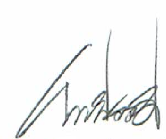                                                       (นายทองคำ  ประพฤติธรรม)                                                นายกองค์การบริหารส่วนตำบลวังทองบัญชีแนบท้ายรายชื่อผู้มีสิทธิรับเงินอุดหนุนเพื่อการเลี้ยงดูเด็กแรกเกิดประจำปีงบประมาณ พ.ศ. ๒๕๖7ที่มายื่นลงทะเบียน ณ องค์การบริหารส่วนตำบลวังทอง อำเภอนาวัง  จังหวัดหนองบัวลำภูระหว่างวันที่ 2 – 31 มกราคม  2567 ลำดับที่ชื่อ – สกุล(ผู้ลงทะเบียน)ชื่อ – สกุล(เด็กแรกเกิดที่มีสิทธิ)วัน/เดือน/ปีเกิด(เด็กแรกเกิดที่มีสิทธิ)หมายเหตุ1นางวิราพร  พันซักทรัพย์ด.ญ.ภริตา  วิชัยวงษ์12/12/25662นางบุษกร  วิสีปัดด.ช.ปภังกร  วิสีปัด27//12/2566